Round 1Round 2Round 3Round 4Round 5Spare QuestionsTie Break 1Tie Break 2Tie Break – nearest wins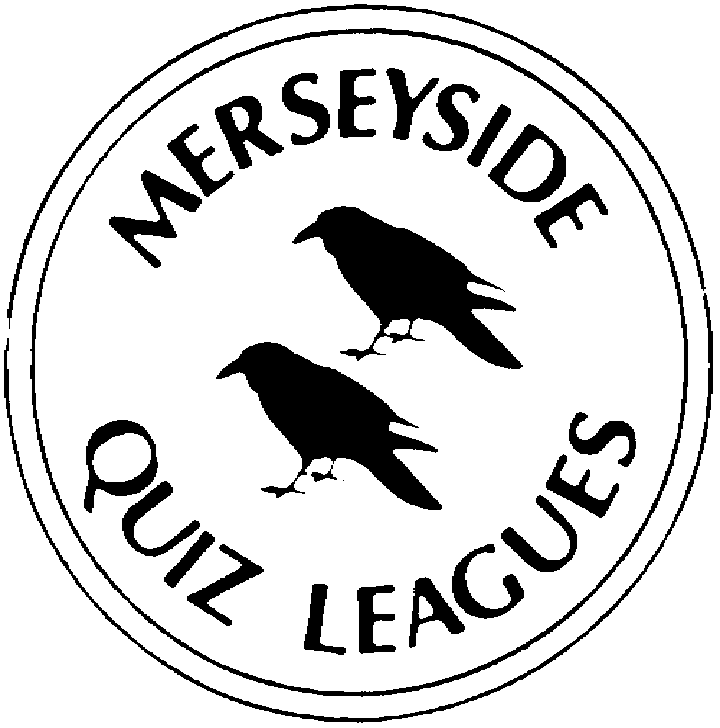 MERSEYSIDE QUIZ LEAGUESQuestions set by NoraFor use in MIMIR local 2022Correct as at March 20221aWhich non-SI unit of length equal to 10−10 m is denoted by an upper case letter from the Swedish alphabet?ÅNGSTROM1bThree male tennis players have won 20 or more Grand Slam singles titles. Who comes next with 14?PETE SAMPRAS1cIn a by-election in 2014 Douglas Carswell became the first elected MP for which party, retaining the seat at the 2015 General Election? UKIP2aIn 1901 who painted the Beethoven Frieze for the 14th Vienna Secessionist Exhibition?GUSTAV KLIMT2bWho wrote the historical novel The Other Boleyn Girl published in 2001?PHILIPPA GREGORY2cWhich sport is played by the Brisbane Broncos and the Canberra Raiders?RUGBY LEAGUE3aThe Korfball European Cup has been won by clubs from only two countries - Netherlands and which other?BELGIUM3bWhen the 88 modern constellations are arranged alphabetically, which comes next- Andromeda, Antlia, Apus, _____________?AQUARIUS3cThe Poacher Line Community Rail Partnership promotes a rail route in which English county?LINCOLNSHIRE4aThe IMO is a specialised agency of the United Nations responsible for regulating shipping. For what does the M stand?MARITIME4bWhich railway station in Somerset has been styled ‘Station of the Glastonbury Festival’ since 2019?CASTLE CARY4cWhich cricketer has scored most runs, 15 921, in his test career?SACHIN TENDULKAR1aWhat nationality is singer-songwriter Abel Makkonen Tesfaye, known professionally as The Weeknd?CANADIAN1bWhat object is shown on the 1929 painting by René Magritte The Treachery of Images together with a quote which translates as “This is not a _______”?PIPE1cOpened in 2014 which UK city has a 14 kilometre tramway that links York Place in the city centre to the Airport?EDINBURGH2aWhich current MP was first elected in a by-election in Peckham in October 1982?HARRIET HARMAN2bNine footballers have won more than 100 caps for England. Which of them was a goalkeeper?PETER SHILTON2cIn which 2012 film did Naomie Harris first play Eve Moneypenny?SKYFALL3aWhich city is the capital of the German state of Brandenburg?POTSDAM3bThe IBRD is the lending arm of the World Bank Group. For what does the R stand?RECONSTRUCTION3cHow are Dmitri, Ivan and Alexi described in the title of a novel by Fyodor Dostoevsky published as a serial in 1879-80?THE BROTHERS KARAMAZOV4a“Neither a borrower or a lender be” is a quote from which Shakespeare play?HAMLET4bWhich Major League Baseball team has most World Series final appearances?NEW YORK YANKEES4cWho plays Batman in The Dark Knight Trilogy from 2005 to 2012?CHRISTIAN BALE1a“All the world's a stage,
And all the men and women merely players” is a quote from which Shakespeare play?AS YOU LIKE IT1bWhich city is the capital of the Spanish autonomous community of Aragon?ZARAGOZA1cJoseph and his Brothers is a four-part novel by Thomas Mann in which he retells the story of which book of the Bible setting it in the historical context of the Armana period?GENESIS2aWhich of the ossicles of the middle ear is also known as the anvil?INCUS2bWhich is the largest city in the French administrative region of Grand Est?STRASBOURG2cUNMISS is a United Nations peacekeeping force established in 2011 in which country?SOUTH SUDAN3aThe 2012 film An Unexpected Journey is the first in which trilogy?THE HOBBIT3bThe last three studio albums by Canadian rapper Aubrey Graham, Views, Scorpion and Certified Lover Boy have each reached Number 1 in the UK. What is his middle name, by which he is known professionally?DRAKE3cWhich candidate under the Anti H-Block label won a by-election in Fermanagh and South Tyrone in April 1981?BOBBY SANDS4aThe Believe Tour in 2012-2013 which played over 150 shows worldwide was launched to support which Canadian singer’s third studio album Believe? JUSTIN BIEBER4bDesigner Elsa Schiaparelli worked with which surrealist artist to produce the lobster dress worn in a series of photographs in 1937 by Wallis Simpson?SALVADOR DALÍ4cHuman sleeping sickness is caused by a bite from which insect?TSETSE (FLY)1aA dik-dik is the name for any of four species of which African mammal?ANTELOPE1bWhat is the family name of the sport playing sisters who became minority owners of the Miami Dolphins in 2009, the first African-American women to take such a role in the NFL?WILLIAMS1cAs what was the 2021 United Nations Climate Change Conference usually known?COP262aHusband and wife Win Butler and Régine Chassagne are members of which Canadian indie rock band?ARCADE FIRE2bThere are three Victoria stations in England, in London, Manchester and which Essex resort?SOUTHEND2cThe kākā and the hihi are birds native to which country?NEW ZEALAND3aName and regnal number required. Who was Pope throughout World War Two?PIUS XII3bFour golfers from mainland Europe have captained Europe in the Ryder Cup. Name either of the two who are not Spanish.BERNHARD LANGERor THOMAS BJÖRN3cWhich HBO TV drama that has completed three seasons concerns a family headed by Logan Roy, played by Brian Cox, who own a global media and entertainment company?SUCCESSION4aIn Pride and Prejudice by Jane Austen who is the youngest Bennet sister?LYDIA4bIn the TV drama Game of Thrones what is the nickname of Sandor Clegane, played by Rory McCann, whose older brother Ser Gregor is known as The Mountain?THE HOUND4cThere are 26 Lords Spiritual in the House of Lords, of which five are ex officio, the two archbishops and three bishops. One is the Bishop of London. Name either of the other two. DURHAM or WINCHESTER1aAnd Just Like That ……. is a recent ten episode revival of which romantic comedy TV series that ran for six seasons from 1998? SEX AND THE CITY1bThe Head of the Catholic Church in Ireland, the Primate of All Ireland is the Archbishop of __________ where?ARMAGH1cWhich action film of 2012 inspired by a 1970s British TV police drama starred Ray Winstone and Ben Drew with Damien Lewis as their boss?THE SWEENEY2aWho played Major Charles Ingram in the 2020 TV drama Quiz?MATTHEW MACFADYEN2b“By the pricking of my thumbs,
Something wicked this way comes.” is a quote from which Shakespeare play?MACBETH2cThe successor to Thomas Cranmer in 1556, who was the last Roman Catholic Archbishop of Canterbury?REGINALD POLE3aThe Blue Nudes is a series of colour lithographs from 1952 by which artist made from cut-outs depicting nudes in various positions?HENRI MATISSE3bThe world’s largest nocturnal primate is which lemur with rodent-like teeth that perpetually grow and a special thin middle finger?AYE-AYE3c“My salad daysWhen I was green in judgment, cold in blood,To say as I said then!” is a quote from which Shakespeare play?ANTONY AND CLEOPATRA4aOf the chemical elements whose name begins with A, which is the only one whose symbol does not also begin with A?ANTIMONY4bThe sister of former MP for the constituency Jo Cox, who won a by-election in Batley and Spen in July 2021?KIM LEADBEATER4cWhich city is the capital of the Italian region of Piedmont?TURIN1The Magician’s Nephew and The Last Battle are two of the titles in which series of seven fantasy novels?THE CHRONICLES OF NARNIA2Tim Canterbury and Dawn Tinsley were characters in which sitcom first broadcast in 2001?THE OFFICE3Guru Nanak Gurpurab is a festival in which religion?SIKHISM1Rugby League player Fuifui Moimoi was born in Nuku’alofa the capital of which Pacific nation?TONGA2Eugenius Birch (1818-1884) was an architect and builder of which type of structure in fourteen towns including Margate, New Brighton and Hastings?PIERS3In which year was Ulysses S Grant elected as US President?18681Messiah by Handel was first performed in which city in 1742?DUBLIN2From 1966 to 1991 SOGAT was a trade union in which industry?PRINTING3Who won the second Best Actress Academy Award for her first sound film role in Coquette,  released in 1929?MARY PICKFORD1How many elected members are there in the Congress of Deputies, the lower House of the Parliament of Spain?350